Comic Poetry Competition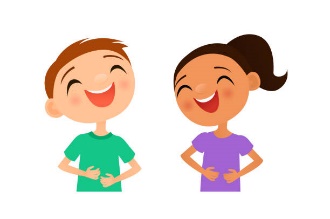 Are you good at presenting? Can you speak with expression? Could you learn a comic poem? We are launching a comic poetry competition. Here’s what you have to do to enter:Choose a poem that is humorous. It might be one you already know or it might be one that you find in a book or on the internet.Practise reading it out loud. You might not even need the script after a while.Record yourself reciting the poem and send it to your teacher on Seesaw.TOP TIPS! These are the things the judges are going to be looking for:  Think about VOICE: pace, varying your tone, pronouncing words clearly and projecting your voice. Think about BODY LANGAUGE: gesture and posture, facial expression and eye contact. Each teacher will choose a winner from their class. Those winners will then go into the final, and a 1st, 2nd and 3rd will be chosen from the whole school.Good Luck! We hope you have fun!       Deadline: Friday 12th March 2021